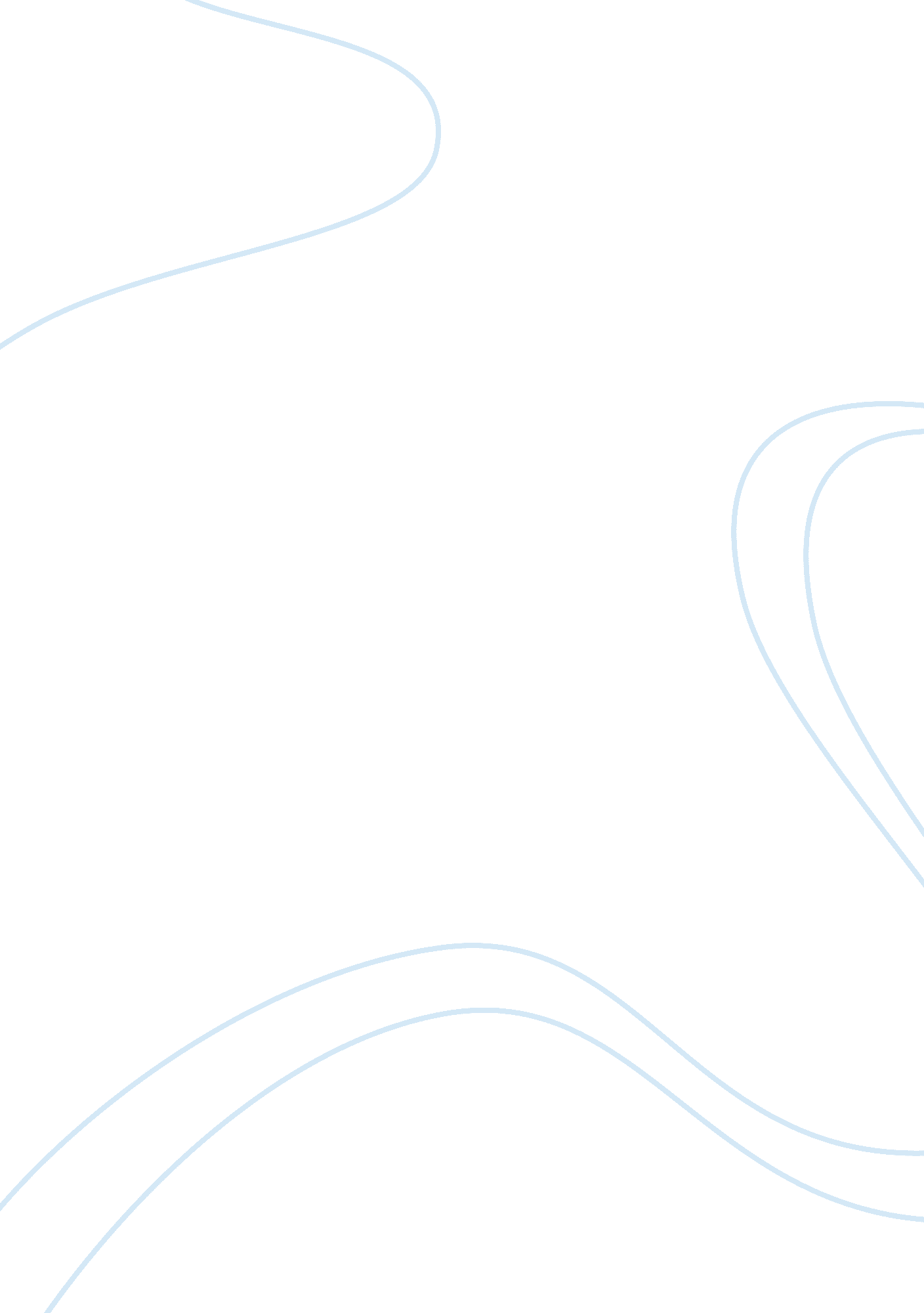 Sales development and merchandisingBusiness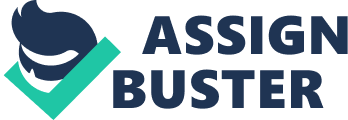 A pass grade is achieved by meeting all the requirements defined in the assessment criteria for each individual unit. Achievement of a merit or distinction grade All the assessment criteria and merit grade descriptors need to be completed within a unit to achieve a merit grade. All the assessment criteria, merit and distinction grade descriptors must be completed within a unit to achieve a distinction grade. Merit Description Adolescently Description identify and apply strategies to find appropriate solutions MM select/design MI and apply appropriate methods/techniques MM present and communicate appropriate findings Del use critical reflection to evaluate own work and Justify valid conclusions DO Takeresponsibilityfor managing and organizing activities DO demonstrate convergent / lateral 'creative thinking If an extension is necessary for a valid reason, requests can me made using a course ark extension request form available from the college. Please note that the lecturers do not have the authority to extend the coursework deadlines and therefore do not ask them to award a coursework extension. The completed form must be accompanied by evidence such as a medical certificate in the event of you being sick. Any act of plagiarism and collusion will be seriously dealt with according to the regulations. In this context the definition and scope of plagiarism are presented below: 'Plagiarism occurs when a student misrepresents, as his/her own work, the work, Ritter or otherwise, of any other person (including another student) or of any institution. Examples of forms of plagiarism included : the verbatim (word for word) copying of another's work without appropriate and correctly presented acknowledgement; the close paraphrasing of another's work by simply changing a few words or altering the order of presentation, without appropriate and correctly presented acknowledgement; unacknowledged quotation of phrases from another's work; The deliberate and detailed presentation of another's concept as one's own. All types f work submitted by students are covered by this definition, including, written work, diagrams, designs, engineering drawings and pictures. 'Collusion occurs when, unless with official approval (e. G. In the case of group projects), two or more students consciously collaborate in the preparation and production of work which is ultimately submitted by each in an identical, or substantially similar, form and/or is represented by each to be the product of his or her individual efforts. Collusion also occurs where there is unauthorized co-operation Detente a student Ana another person In ten preparation Ana prop which is presented as the student's own. 